Comune di Valgoglio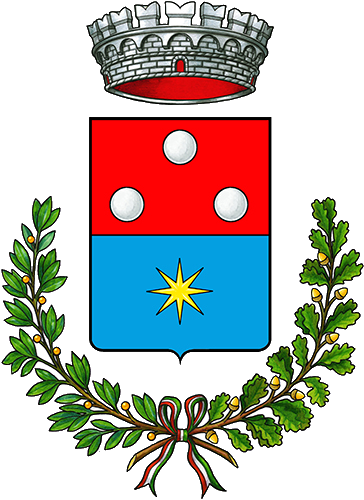 Provincia di BergamoSettore/Servizio/Ufficio ………………...…........Allo Sportello Unico Attività Produttive di ....................................................................................................Il sottoscritto .................................................................. nato a ......................................... il ....../....../............ nazionalità ........................................................................ residente in .............................................................. P.za/Str./Via ........................................................................................................................................... n. ........Codice Fiscale ................................................................ Telefono ....................................................................E- mail .................................................................... Casella PEC ......................................................................in qualità di titolare/legale rappresentante dell’impresa Denominata ..................................................................con sede legale nel Comune di ............................................... Provincia ........, Nazione ...................................iscritta alla C.C.I.A.A. di ......................................................................................................................................Ai sensi e per gli effetti dell’art. 9, Legge n. 21/92 e dell’art. 20 della L. n. 241/1990 (eventuale);CHIEDEIl trasferimento dell’autorizzazione per l'esercizio del servizio di noleggio con conducente n. ........................... del ....../....../............ intestata al sig. (precedente titolare) .................................................................................. nato a ................................................. (Prov. ....), Nazione ................................................, il ....../....../............, residente in ................................ P.za/Str./Via .................................... n° ...... C.F. ........................................... cittadinanza ........................................................................................................................................................A tal fine, consapevole che chi rilascia una dichiarazione falsa, anche in parte, perde i benefici eventualmente conseguiti, subisce sanzioni penali e il divieto di accesso a contributi, finanziamenti ed agevolazioni per un periodo di 2 anni decorrenti da quando l’amministrazione ha adottato l’atto di decadenza; sotto la propria personale responsabilitàDICHIARAdi non aver riportato condanne penali né di essere in qualsiasi altra situazione che impedisca ai sensi della vigente normativa l’esercizio dell’attività (artt. 11, 12 e 92 R.D. 18/06/1931, n° 733, T.U.L.P.S.);che non sussistono nei propri confronti cause di decadenza o sospensione previste dal D.lgs. n. 159/2011, articolo 67;solo in caso di società: che le persone sotto elencate sono in possesso dei requisiti morali prescritti dalla vigente normativa e che nei propri confronti non sussistono cause di decadenza o sospensione previste dal D.lgs. 159/2011, art.67: legale rappresentante .......................................................................................; socio: ..........................................; altro: ....................................; di essere iscritto al ruolo dei conducenti di veicoli adibiti ad autoservizi pubblici non di linea di cui all’art. 6 della L. 21/92 presso la CCIAA di ................................;  di essere iscritto in analogo elenco presso un equipollente Istituto del seguente Stato dell’Unione Europea ....................................................... e precisamente presso ........................................................ con iscrizione n. ............ del ....../....../............;di essere: iscritto all'albo delle imprese artigiane di cui all'art. 5 della L. 8 agosto 1985, n. 443; associato in cooperative di produzione e lavoro, intendendo come tali quelle a proprietà collettiva, ovvero in cooperative di servizi, operanti in conformità alle norme vigenti sulla cooperazione; associato in consorzio tra imprese artigiane ed in tutte le altre forme previste dalla legge; iscritto al registro delle imprese quali imprenditore privato che svolge esclusivamente l’attività di noleggio con conducente;di aver acquisito la:  proprietà,  disponibilità in leasing del veicolo .......................................................; di non essere in possesso di licenza per l'esercizio di noleggio veicoli con conducente;  di essere in possesso di n. ...... licenza/e per l'esercizio di noleggio veicoli con conducente; di non aver trasferito licenza per l'esercizio di noleggio con conducente nei cinque anni precedenti;di non essere in possesso di licenza per l’esercizio del servizio taxi; che la sede della ditta è sita in questo Comune in P.za/Via/Str. ............................................... n. ............; che il locale/l’area da utilizzarsi come sede è di proprietà:  del sottoscritto,  di .................................... e di averne la disponibilità a titolo di locazione, comodato od altro ..............................................................; che lo stazionamento dell’autovettura, motocarrozzetta, motoveicolo, autoveicolo o veicolo a trazione animale avverrà all'interno della rimessa, sita in questo Comune Str./Via/P.za ...........................................  n° ......; che il locale da utilizzarsi come rimessa/pontile di attracco è di proprietà:  del sottoscritto,  di ........................ e di averne la disponibilità a titolo di locazione, comodato od altro ................................;che il locale/l’area da utilizzarsi come rimessa/pontile di attracco è conforme alle vigenti norme in materia edilizia, urbanistica, igienico-sanitaria, di prevenzione incendi, nonché di quelle sulla destinazione d’uso dei locali e di essere, pertanto, in possesso di:  permesso di costruire n. ........................ del ....../....../............ oppure  D.I.A.  S.C.I.A. presentata al Suap in data ....../....../............ prot.n. ....................;  certificato di agibilità del locale n. .................... del ....../....../............ oppure  estremi della relativa richiesta n. ................ del ....../....../............;  (solo in caso di autorimesse di superficie complessiva coperta superiore a 300 m2 e/o locali adibiti al ricovero di natanti di superficie superiore a 500 m2) di essere in possesso del Certificato di Prevenzione Incendi n° ................ rilasciato dal Comando Provinciale dei VV.FF. in data ....../....../............;ulteriori rimesse ubicate nel territorio di altri comuni della Provincia o area metropolitana in cui ricade il territorio del Comune che ha rilasciato l'autorizzazione ..........................................................................;che il veicolo, targato ........................, è dotato di carta di circolazione riportante l’immatricolazione del veicolo come automezzo specificatamante destinato al noleggio con conducente, di cui all’art. 85, c.3 del D.l.gs. n. 285/92, rilasciata dalla Motorizzazione Civile di .................................... in data ....../....../............;di impegnarsi ad osservare le disposizioni della L. 21/92 sul servizio di nolggio con conducente;di essere assicurato per la responsabilità civile nei confronti di persone o cose, compresi i terzi trasportati, come da polizza n. ................ del ....../....../............ della Compagnia ..................................... per i segunti massimali ............................................................;di prestare il consenso al trattamento dei dati personali per l'espletamento della presente procedura;di essere consapevole che, ai sensi degli articoli 75 e 76 del D.P.R. 445/2000, nel caso in cui la domanda contenga false o mendaci dichiarazioni, fatte salve le sanzioni previste dal vigente Codice Penale, essa verrà annullata d'ufficio e in toto ai sensi delle vigenti disposizioni di legge.CONTESTUALMENTE CHIEDEche sia rilasciato il contrassegno con la scritta "noleggio", da posizionare all'interno del parabrezza anteriore e sul lunotto posteriore del veicolo;che sia rilasciata la targa recante la dicitura "NCC", lo stemma del comune e il numero progressivo dell’autorizzazione.Data ....../....../............Documento firmato digitalmente ai sensi delle vigenti disposizioni di legge.Documentazione allegata all’Istanza (a pena di irricevibilità):quietanza di versamento diritti di segreteria (qualora previsti);marca da bollo dell’importo di Euro ................;copia documento di identità;copia permesso di soggiorno o carta di soggiorno del firmatario [per cittadini extracomunitari, anche per chi è stato riconosciuto rifugiato politico; se il permesso scade entro 30 gg., copia ricevuta richiesta di rinnovo);procura speciale (solo per le pratiche presentate on-line da un soggetto intermediario);planimetria dei locali in scala 1:100 con indicazione della destinazione d’uso dei locali di rimessa;certificato di prevenzione incendi rilasciato dal competente comando dei vigili del fuoco o SCIA sostitutiva, in caso di autorimessa di superficie complessiva coperta superiore a 300 m2 e/o locali adibiti al ricovero di natanti di superficie superiore a 500 m2;valutazione previsionale di impatto acustico, se installati impianti e/o macchinari rumorosi (es. condizionatori, ponti di sollevamento, ecc);documentazione attestante la disponibilità del veicolo da adibire al servizio NCC;documentazione che attesti di essere assicurato per la responsabilità civile nei confronti di persone o cose, compresi i terzi trasportati;Quadro A) Dichiarazione del titolare che trasferisce la licenza con allegata copia documento d’identità;Licenza N.C.C. originale;Copia contratto di cessione ovvero dichiarazione del Notaio (nel caso in cui l’atto alla base del subingresso sia in corso di registrazione).Quadro ADICHIARAZIONE DEL CEDENTEAi sensi e per gli effetti dell’art. 9, Legge n. 21/92 e dell’art. 20 della L. n. 241/1990 (eventuale);CHIEDEche la suindicata licenza venga volturata in favore del Sig....................................... nato a ..............................il ....../....../............ e residente a ................................ Str./Via/P.za ...................................................... n. .........A tal fine,consapevole che chi rilascia una dichiarazione falsa, anche in parte, perde i benefici eventualmente conseguiti e subisce sanzioni penaliDICHIARA	di essere titolare di autorizzazione per servizio di noleggio veicoli con conducente da almeno cinque anni;	di aver raggiunto il sessantesimo anno di età;	di essere divenuto permanentemente inabile o inidoneo al servizio per:	malattia, 	infortunio 	ritiro definitivo della patente di guida. di prestare il consenso al trattamento dei dati personali per l'espletamento della presente procedura; di essere consapevole che, ai sensi degli articoli 75 e 76 del D.P.R. 445/2000, nel caso in cui la domanda contenga false o mendaci dichiarazioni, fatte salve le sanzioni previste dal vigente Codice Penale, essa verrà annullata d'ufficio e in toto ai sensi delle vigenti disposizioni di legge;........................................., ....../....../..........................................................................................(Firma per esteso del titolare dell’autorizzazione)N. ..........................Data ...../...../...........Servizio di noleggio con conducente (Legge 15 gennaio 1992 n. 21)
Trasferimento dell’autorizzazione per l'esercizio del servizio di noleggio con conducente (Art. 9, c.1. Legge 15 gennaio 1992 n. 21)INFORMATIVA PRIVACYIl trattamento dei dati avviene per finalità connesse all’istruttoria della domanda di rilascio dell’autorizzazione alla volturazione dell’autorizzazione di noleggio con conducente.La S.V. potrà esercitare i diritti previsti dagli artt. da 15 a 22 del Regolamento UE 679/2016. Tutti i diritti sono esercitabili in qualsiasi momento ricorrendo, per il caso specifico a: Comune presso .......................................Potrà opporsi per motivi legittimi al trattamento stesso rivolgendosi al Titolare o al Responsabile per la Protezione dei dati. È possibile anche esercitare il diritto di proporre reclamo all’Autorità di controllo o di ricorrere alle Autorità giurisdizionali competenti qualora il trattamento dei dati personali avvenga in violazione di quanto previsto dal GDPR, in conformità agli artt. 77 e 79 del GDPR Il sottoscritto .................................................................. nato a ......................................... il ....../....../............ nazionalità ........................................................................ residente in .............................................................. P.za/Str./Via ........................................................................................................................................... n. ........Codice Fiscale ................................................................ Telefono ....................................................................E- mail .................................................................... Casella PEC ......................................................................in qualità di titolare dell’autorizzazione per l'esercizio del servizio di noleggio con conducente n. ................ rilasciata in data ....../....../............